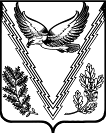 АДМИНИСТРАЦИЯ КУБАНСКОГО СЕЛЬСКОГО ПОСЕЛЕНИЯАПШЕРОНСКОГО РАЙОНАПОСТАНОВЛЕНИЕ    от 22.05.2019                                                                                               №39ст.КубанскаяО внесении изменений в постановление администрации Кубанского сельского поселения Апшеронского района от 15 мая 2018 года № 56 «Об утверждении порядка работы с обращениями граждан в администрации Кубанского сельского поселения Апшеронского района»В целях приведения муниципального нормативного правового акта в соответствие   Федерального закона от 2 мая 2006 года № 59-ФЗ «О порядке рассмотрения обращений граждан Российской Федерации»,  п о с т а н о в л я ю:1.  Внести изменения в постановление администрации  Кубанского сельского поселения Апшеронского района от 15 мая 2018 года № 56 «Об утверждении порядка работы с обращениями граждан в администрации Кубанского сельского поселения Апшеронского района», изложив пункт 3.3.5 Порядка в следующей редакции:«3.3.5.  Письменное обращение, содержащее информацию о фактах возможных нарушений законодательства Российской Федерации в сфере миграции, направляется в течение пяти дней со дня регистрации в территориальный орган федерального органа исполнительной власти в сфере внутренних дел и высшему должностному лицу субъекта Российской Федерации (руководителю высшего исполнительного органа государственной власти субъекта Российской Федерации)  с уведомлением гражданина, направившего обращение, о переадресации его обращения, за исключением случая, указанного в подпункте 3.3.12 пункта 3.3 раздела 3 настоящего Порядка».2. Специалисту первой категории организационного отдела  администрации Кубанского сельского поселения Апшеронского района Ю.И.Ембулаевой разместить настоящее постановление в сети Интернет на официальном сайте администрации Кубанского сельского поселения Апшеронского района и обнародовать  на информационных стендах в специально установленных местах.3. Контроль за выполнением настоящего постановления оставляю за собой.4. Постановление вступает в силу со дня его официального обнародования.Глава Кубанского сельского поселенияАпшеронского района                                                                       И.М.Триполец